Уважаемые коллеги!ОГБУ «Региональный центр развития образования» (Томский региональный центр выявления и поддержки одаренных детей) информирует о старте 24 ноября 2021 года занятий дистанционного образовательного курса «Сезон проектов_2122 #РОССИЯ_ЭТО_МЫ» для проектных команд региональной смены-интенсива по проектной деятельности «Россия – это мы!» (список проектных команд прилагается).В ходе дистанционного курса проектные команды школьников совместно со специалистами Регионального центра развития образования, экспертами, педагогами-консультантами проработают этапы реализации проектов в логике жизненного цикла проекта, замыслы которых разработаны на Смене (18-20 октября 2021 г.).Занятия будут проводиться в дистанционном формате на платформе ZOOM один раз в месяц в период с ноября 2021 по март 2022 года.Участие проектной команды в ежемесячных занятиях и ответы на вопросы оцениваются по системе баллов, дающей возможность получить сертификат о прохождении обучения по курсу, а также иные формы поощрения. Проектным командам на занятиях необходимо иметь портфолио проекта.Хэштеги дистанционного курса в социальных сетях: #РЦРО #ТРЦ #РОССИЯ_ЭТО_МЫ #ТАЛАНТ_ДВИЖЕНИЕ_УСПЕХ #сезонпроектов_2122Официальная группа в социальной сети ВКонтакте «Гражданское образование в Томской области»: https://vk.com/grazdan_obr_tomsk К занятию, которое состоится 24 ноября 2021 года с 15:00 до 17:00, каждой проектной команде в течение 3-х минут необходимо:Ответить на вопросы: идея проекта получила поддержку в вашей образовательной организации? Произошли ли изменения в составе проектной команды?Представить, используя презентацию, сделанную на Смене, и рекомендации экспертов, уточнённый вариант формулировки проблемы, цели, задач, целевой аудитории проекта?Ссылка на подключение на платформе ZOOM: https://us06web.zoom.us/j/89770958440?pwd=elN4K3d5S0pGMVlpc0xaMUloeGt3Zz09 Идентификатор конференции: 897 7095 8440Код доступа: C1Sq7xДля эффективного участия в занятии просим заблаговременно проверить возможность использования вашего персонального компьютера, ноутбука, планшета, смартфона (стабильный интернет, программное обеспечение, видеокамера, микрофон, звук).Об участии проектной команды в занятии просьба сообщить в ответном письме в свободной форме в срок до 23 ноября 2021 года по e-mail: @education.tomsk.ru   По вопросам обращаться: Захарова Елена Владимировна, заместитель директора ОГБУ «РЦРО», Чернышёва Татьяна Валериевна, старший методист отдела воспитания ОГБУ «РЦРО», телефон (3822) 51-59-12.Елена Владимировна Захарова (3822) 51 56 66zaharova@education.tomsk.ruПриложениеСПИСОК ПРОЕКТНЫХ КОМАНДрегиональной смены-интенсива по проектной деятельности «Россия – это мы!»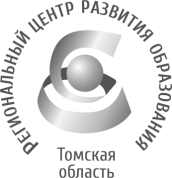 Департамент общего образования Томской областиОБЛАСТНОЕ ГОСУДАРСТВЕННОЕ БЮДЖЕТНОЕ УЧРЕЖДЕНИЕ«РЕГИОНАЛЬНЫЙ ЦЕНТР РАЗВИТИЯ ОБРАЗОВАНИЯ»Татарская ул., д.16, г. Томск, 634050тел/факс (3822) 51-56-66E-mail: secretary@education.tomsk.ruИНН/КПП 7017033960/701701001www.rcro.tomsk.ruДепартамент общего образования Томской областиОБЛАСТНОЕ ГОСУДАРСТВЕННОЕ БЮДЖЕТНОЕ УЧРЕЖДЕНИЕ«РЕГИОНАЛЬНЫЙ ЦЕНТР РАЗВИТИЯ ОБРАЗОВАНИЯ»Татарская ул., д.16, г. Томск, 634050тел/факс (3822) 51-56-66E-mail: secretary@education.tomsk.ruИНН/КПП 7017033960/701701001www.rcro.tomsk.ruДепартамент общего образования Томской областиОБЛАСТНОЕ ГОСУДАРСТВЕННОЕ БЮДЖЕТНОЕ УЧРЕЖДЕНИЕ«РЕГИОНАЛЬНЫЙ ЦЕНТР РАЗВИТИЯ ОБРАЗОВАНИЯ»Татарская ул., д.16, г. Томск, 634050тел/факс (3822) 51-56-66E-mail: secretary@education.tomsk.ruИНН/КПП 7017033960/701701001www.rcro.tomsk.ruДепартамент общего образования Томской областиОБЛАСТНОЕ ГОСУДАРСТВЕННОЕ БЮДЖЕТНОЕ УЧРЕЖДЕНИЕ«РЕГИОНАЛЬНЫЙ ЦЕНТР РАЗВИТИЯ ОБРАЗОВАНИЯ»Татарская ул., д.16, г. Томск, 634050тел/факс (3822) 51-56-66E-mail: secretary@education.tomsk.ruИНН/КПП 7017033960/701701001www.rcro.tomsk.ruПедагогам-консультантам проектных команд региональной смены-интенсива по проектной деятельности «Россия – это мы!»16.11.202116.11.2021  №  1115Педагогам-консультантам проектных команд региональной смены-интенсива по проектной деятельности «Россия – это мы!»на №   от  Педагогам-консультантам проектных команд региональной смены-интенсива по проектной деятельности «Россия – это мы!»Педагогам-консультантам проектных команд региональной смены-интенсива по проектной деятельности «Россия – это мы!»О старте занятий дистанционного образовательного курса  «Сезон проектов_2122 #РОССИЯ_ЭТО_МЫ»О старте занятий дистанционного образовательного курса  «Сезон проектов_2122 #РОССИЯ_ЭТО_МЫ»О старте занятий дистанционного образовательного курса  «Сезон проектов_2122 #РОССИЯ_ЭТО_МЫ»О старте занятий дистанционного образовательного курса  «Сезон проектов_2122 #РОССИЯ_ЭТО_МЫ»Педагогам-консультантам проектных команд региональной смены-интенсива по проектной деятельности «Россия – это мы!»Директор  Н.П. Лыжина№п/пНаименование образовательной организацииПроектная командаПедагог-консультант1ОГБУ КШИ «Томский кадетский корпус»Мустафин Ильяс, Тищенко Данил, Гуров Илья, Селюнин СергейЦвиренко Маргарита Евгеньевна2МАОУ СОШ № 14 имени А.Ф. Лебедева г. Томска(Хазова Елизавета, Купаева Эльвира, Савинов Андрей, Беляев АнтонДукмас Анастасия Игоревна3МАОУ СОШ № 16 г. ТомскаБочкарева Кристина, Юркова Таисия, Буошка Татьяна, Витковская ЮлияЦыбина Татьяна Юрьевна4МАОУ СОШ № 28 г. ТомскаАртемьев Александр, Белова Анастасия, Гамов Алехан, Кашина ВикторияБарановская Наталия Владимировна5МАОУ СОШ № 37 г. ТомскаЗайцев Дмитрий, Ажичакова Алена, Хотеловская УльянаВанчугова Ирина Николаевна6МАОУ ДО ДТДиМ г. ТомскаГребенников Георгий, Шаталова Юлия, Кривошеина Ульяна, Таюкин АнтонУсольцев Григорий Олегович7МОУ ДО «ЦДОД г.о. Стрежевой»Верба Яна, Казанцев Максим, Пичугов Роман, Полыгалова ТамилаТелешева Марина Владимировна8МАОУ гимназии № 2 г. АсиноКовалева Татьяна, Маслова Екатерина, Андреева Алина, Чернова МирославаБулавкина Елена Александровна9МБОУ «Сайгинская СОШ» Верхнекетского районаКушпитова Кира, Левадная Екатерина, Лихачёва Анна, Пангина ВасилисаЦитеркоп Надежда Владимировна10МБОУ «Зырянская СОШ»Крашенинникова Диана, Рябцева Ксения, Соловьева Ольга, Тябин КонстантинБирюкова Лариса Васильевна11МОУ «Высоковская СОШ» Зырянского районаПетров Данил, Полякова Анастасия, Шатохина Юлия, Фроленкова ВикторияГрибанова Оксана Ивановна12МОУ «Чердатская СОШ» Зырянского районаЗлобина Дарья, Яковлева Кристина, Рыжова Дарья, Куземечева ДаринаЛысых Наталья Владимировна13МАОУ «Кожевниковская СОШ № 1»Семёнов Михаил, Кириенко Екатерина, Бессмертных Кристина, Милошенко АнастасияПопович Андрей Алексеевич14МАОУ «Кожевниковская СОШ № 2»Першин Иван, Храмцов Богдан, Штольц Данила, Конюхова ЯнаАкулич Светлана Павловна15МБОУ «Кривошеинская СОШ им. Героя Советского Союза Ф.М. Зинченко»Киселев Егор, Михня Роман, Хлебникова Софья, Чеботарёва ЕленаПознахарёва Елена Анатольевна16МБОУ Первомайская СОШДавыдов Егор, Селюнин Роман, Кузнецова Ксения, Афанасьева ЕлизаветаКравалис Анна Константиновна17МКОУ «Шегарская СОШ № 1»Голубчиков Роман, Ткачева Виктория, Даниленко Елизавета, Шукшина ВалерияПерова Маргарита Геннадьевна